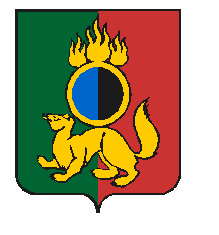 АДМИНИСТРАЦИЯ ГОРОДСКОГО ОКРУГА ПЕРВОУРАЛЬСКПОСТАНОВЛЕНИЕг. ПервоуральскОб утверждении Порядкаучета денежных обязательствполучателей средств  бюджетагородского округа ПервоуральскВ соответствии со статьей 219 Бюджетного кодекса Российской Федерации, Администрация городского округа ПервоуральскПОСТАНОВЛЯЕТ:1. Утвердить Порядок учета денежных обязательств получателей средств бюджета городского округа Первоуральск (далее - Порядок).2. Опубликовать настоящее постановление в газете «Вечерний Первоуральск» и разместить на официальном сайте городского округа Первоуральск.3. Контроль за выполнением настоящего постановления возложить на заместителя Главы городского округа Первоуральск по финансово-экономической политике Ярославцеву М.Ю.Глава городского округа Первоуральск	                                                                 И.В.Кабец04.12.2023№3247